PLANTILLA DE PROPUESTA DE PROYECTO DE INVESTIGACIÓN 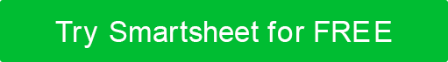 TEMA DEL PROYECTONOMBREFECHAINTRODUCCIÓN   Problema central de investigación; Tema de estudio relacionado con el problema; Métodos de análisis; ImportanciaANTECEDENTES Y SIGNIFICADO Detalles   del problema; Justificación; Problemas abordados; Métodos y fuentes de investigaciónREVISIÓN DE LA LITERATURA   Citar, Comparar, Contrastar, Criticar, ConectarDISEÑO Y MÉTODOS DE INVESTIGACIÓN   Operaciones de investigación y metodología de interpretación de resultados argumento; Posibles obstáculosSUPOSICIONES PRELIMINARES E IMPLICACIONES    CONCLUSIÓN    ¿Por qué vale la pena investigar el problema? Por qué esta investigación es única; Cómo la investigación debe avanzar en el conocimiento existenteREFERENCIAS DE CITAS   ; Bibliografía
RENUNCIACualquier artículo, plantilla o información proporcionada por Smartsheet en el sitio web es solo para referencia. Si bien nos esforzamos por mantener la información actualizada y correcta, no hacemos representaciones o garantías de ningún tipo, expresas o implícitas, sobre la integridad, precisión, confiabilidad, idoneidad o disponibilidad con respecto al sitio web o la información, artículos, plantillas o gráficos relacionados contenidos en el sitio web. Por lo tanto, cualquier confianza que deposite en dicha información es estrictamente bajo su propio riesgo.